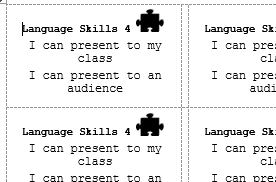 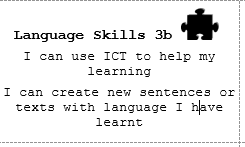 Objectif: Can I present my opinions about School subjects?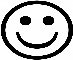 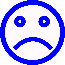 Utilisez les verbes correctement Use verbs correctly to start my sentences Utilisez les verbes en formes positifs et negatives.Use both positive and negative forms of the verbsEcrivez les phrases plus longues avec les connectivesWrite longer phrases using connectivesPrononcez les phrases correctementPronounciation and spelling is good and readily understandableWhat could be done to improve this presentation?What could be done to improve this presentation?What could be done to improve this presentation?